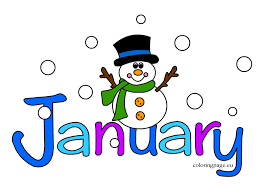 January 18, 2022Grade 2 MathHappy Tuesday everyone,More snow means more outdoor fun!  I hope you can get outside to slide or make a snowman or whatever else you like to do!  Please check back here daily for activities and links and more directions on what to do with your learning packages!Please play Dreambox for 20 minutes today.Complete one of the assignments or games from your home learning package.  You can always replay one of the games you have at home from this package or an earlier one.Complete the Which One Doesn’t Belong (snowman) activity below. 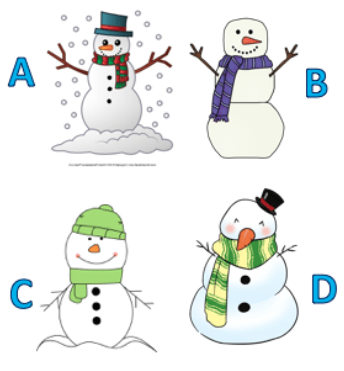 Think about these questions:
What do you notice?
What makes all the items alike?
What makes them different?Record your thoughts for these questions:
Which one doesn’t belong?
Can you share your reasoning to justify your answer?